Prispevek za natečaj  Žan Možgan v časovnem stroju OŠ Brusnice, Velike Brusnice 101, 8321 BrusniceMentorica: Tanja Mlaker, izdelava plakata:  Razvoj človeka od prazgodovine, preko časa naših pradedkov, do današnjega časa Žana Možgana…Datum izdelave: januar 2013 v času podaljšanega bivanjaAvtorji plakata:Ksenja Kraševec 4R, 9 let Danaja Umek 4R, 9 letTajda Lobe 4R, 9 letEma Cunk 4R, 9 letKaja Vovko 4R, 10 letNika Korasa 4R, 9 letAdam Iskra 3R, 9 letNika Rukše 3R, 9 letTeja Kermc 2R, 7 letUčenci smo si pogledali film o časovnem stroju ter prisluhnili zgodbici učiteljice, ki je napisala potovanje Žana Možgana v preteklost. Vedeli smo, da je naša naloga ta, da pozorno prisluhnemo, naši domišljiji pa pustimo prosto pot…Zgodbica je bila sledeča…Časovni stoj Žana Možgana nas popelje po  cesti  daleč v neznano…  Kolesa zaropotajo, avtocesta naenkrat izgine in namesto nje pristanemo na prodnatem zemljišču, obdanem z gozdovi in gorami… Ugotovimo, da smo se časovnim strojem Žana Možgana odpravili daleč v preteklost, ki se ji reče prazgodovina. Kakšni so bili ljudje, kaj so počeli? Ali so sploh kaj znali?... Predstavljamo  si,  da se Žan ni znal pogovarjati z ljudmi, saj  ni  razumel ker so spuščali le čudne glasove. Bili so prestrašeni, ko se jim je želel približati, verjetno so mislili, da je sovražnik… zato jih je na skrivaj opazoval, kaj počnejo… Čez noč so se očetje z ulovom odpravili v svoje domove, ki niso bile podobne domu, ampak so bile  jame.  Ker je bilo hladno, je moral  zanetiti ogenj! Zanetil ga je samo s kamni , listjem in nabranimi palicami. Nobenega orodja ni uporabljal, vse je delal samo z rokami… Na ognju je spekel hrano in se ob mrzlih večeril z družino grel ob njem, medtem je vzel iz kosti narejeno piščal in vanjo pihal, družina pa je pela… In kako so se ljudje med sabo sporazumevali, če so živeli daleč drug od drugega? Razna sporočila, ki jih je razumel le pračlovek, je raznašal golob pismonoša… Žan Možgan se je skušal z njimi pogovarjati, pa ga niso razumeli. Bil je zelo žalosten  in osamljen, hotel je oditi nazaj v prihodnost…Brž je odhitel  nazaj v svoj časovni stroj in ustavili smo se  v naslednjem obdobju ,  obdobju naših pradedkov in prababic. Kako so živeli? Kaj so delali, kako so si popestrili dan? Časovni stroj Žana Možgana je pokazal naslednje podobe : Stare, ilovnate, s slamo krite hiše, vozove. Greli so se ob pečeh, očetje so morali v hosto po drva. Matere so številno družino nahranile z doma pridelano hrano, ki je je bilo dostikrat premalo… Prala so na roko, pa še to samo ob redkih priložnostih. Otroci so morali peš v šolo, šola je bila večkrat zelo oddaljena. Hiše so imele doma petrolejke, morda je že imela katera tudi elektriko, žarnico v kuhinji… Kako težko  je moralo biti življenje…Premožnejše družine so imele že tudi kolesa, pa tudi avto je imel že kakšen gospod… Imeli so stare televizije, stare telefone, kar je bilo za premožne ljudi že višek tehnologije. Otroci niso imeli računalnikov, tako kot danes, med seboj so se vsako popoldne družili in igrali.  Dedki  in babice zelo radi pripovedujejo, kako so znali že  tudi smučati, snega je bilo obilno, dosti več kot danes, zime pa so bile mrzlejše, daljše…  Smučke so bile okorne, lesene, večkrat jih je prezeblo do kosti… Nič zato, veselje in druženje je bilo nepopisno …Žan Možgan se je poslovil, pomahal  pradedkom in prababicam v slovo… Kolesa časovnega stroja so se ponovno zavrtela in prispel je spet v današnjem času. Kar ni se mogel načuditi, kaj vse imamo v primerjavi z preteklostjo, ki ni tako daleč nazaj… Vozimo se z modernimi avtomobili, celo z letali, živimo v razvitih mestih, pogovarjamo in učimo se preko računalnikov, imamo kina, elektronsko glasbo, mobitele … Žan Možgan je nekaj časa premišljeval, kako drastično se je moral razviti človek v tem obdobju. Kako dobro in učinkovito zna uporabljati svoje možgane v primerjavi z svojimi pradedki, kaj šele s praljudmi, ki niso znali niti govoriti. Kaj vse znamo in zmoremo danes! Vsa tehnologija, ki jo je razvil človek, je pripomogla, da je življenje danes lepše in lažje. Le da se tega ne zavedamo…. Ideje, razvoj  in mišljenje Pračloveka, Pradedka in Žana Možgana smo učenci  prikazali na eplakatu. V pradavnini  je pračlovek uporabljal naravni material, zato smo to obdobje narisali z ogljem. Naši pradedki in prababice so imeli svinčnike in stara peresa. Mi pa znamo poleg naštetega risati še v računalniških programih…. Naši izdelki so prikazani na plakatu, risani z ogljem, svinčnikom in v računalniškem programu Slikar. Sliko sveta pa smo narisali tudi na pametni tabli. Cesta prikazuje povezavo med posameznimi obdobji, po kateri je potoval Žan Možgan… Pri izdelavi smo se zelo zabavali, izražali svoje ideje, predvsem pa se dosti naučili.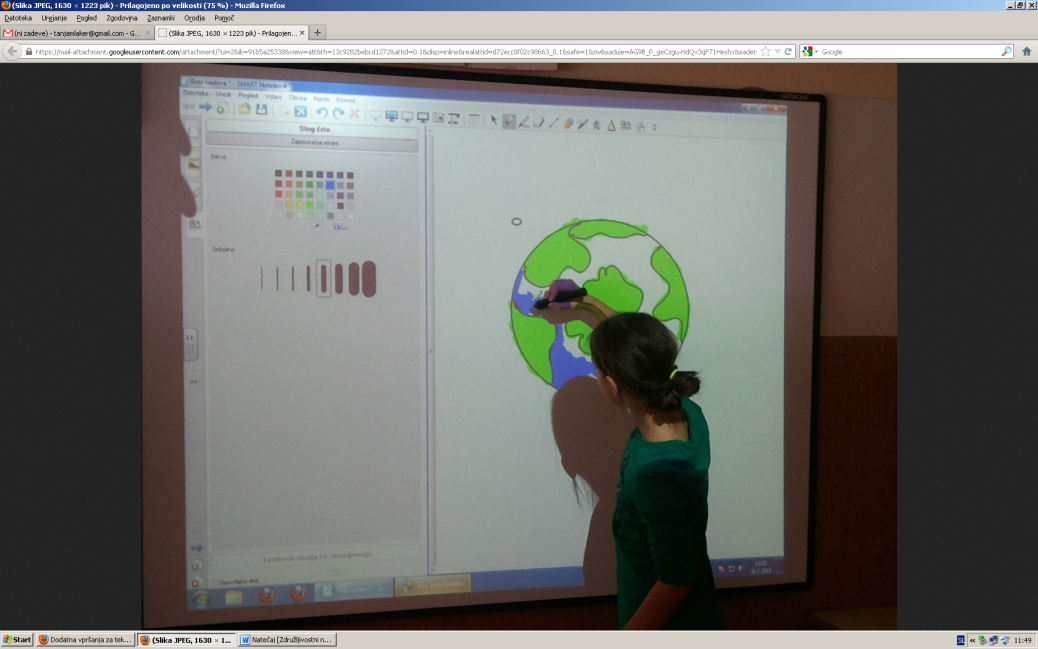 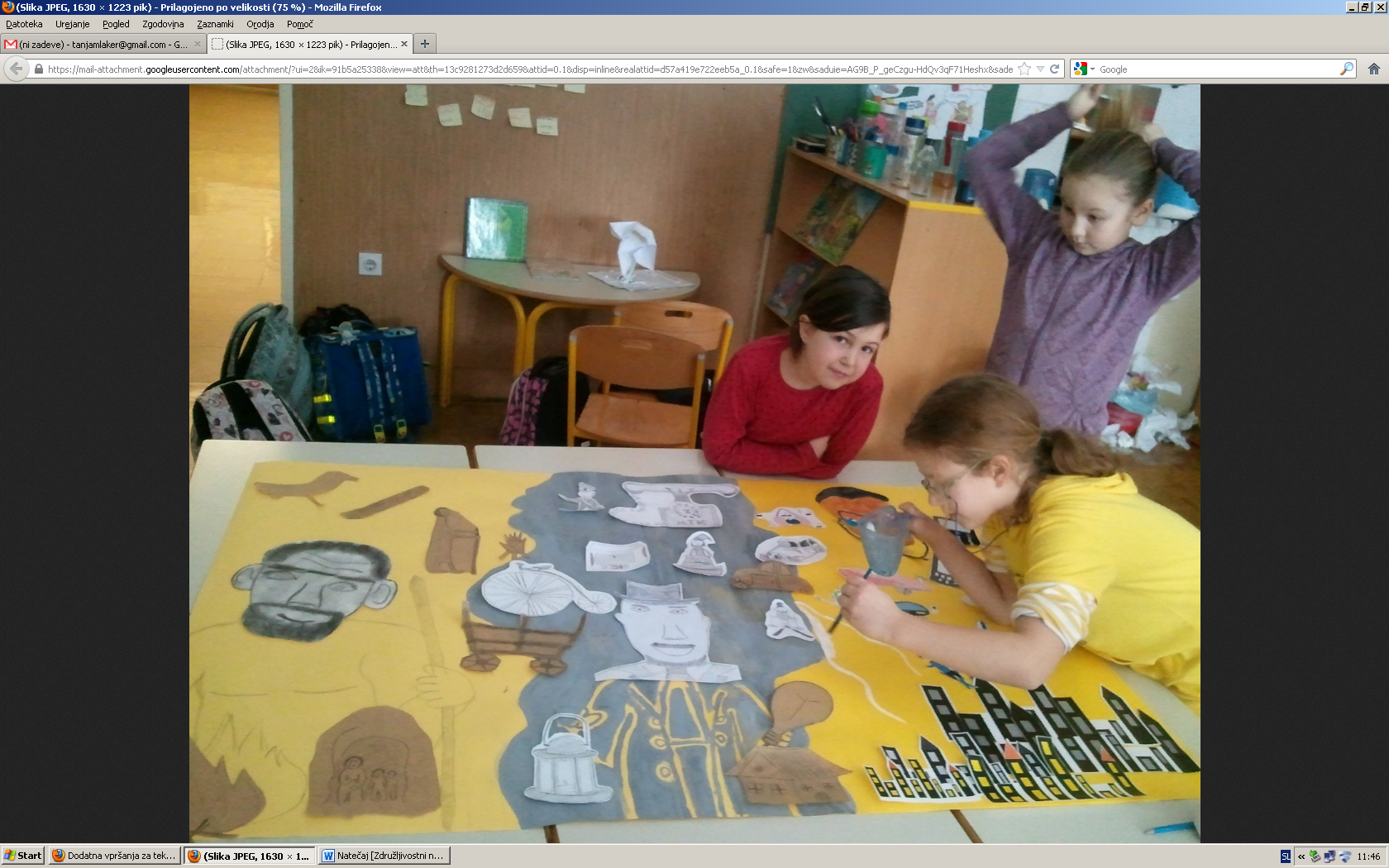 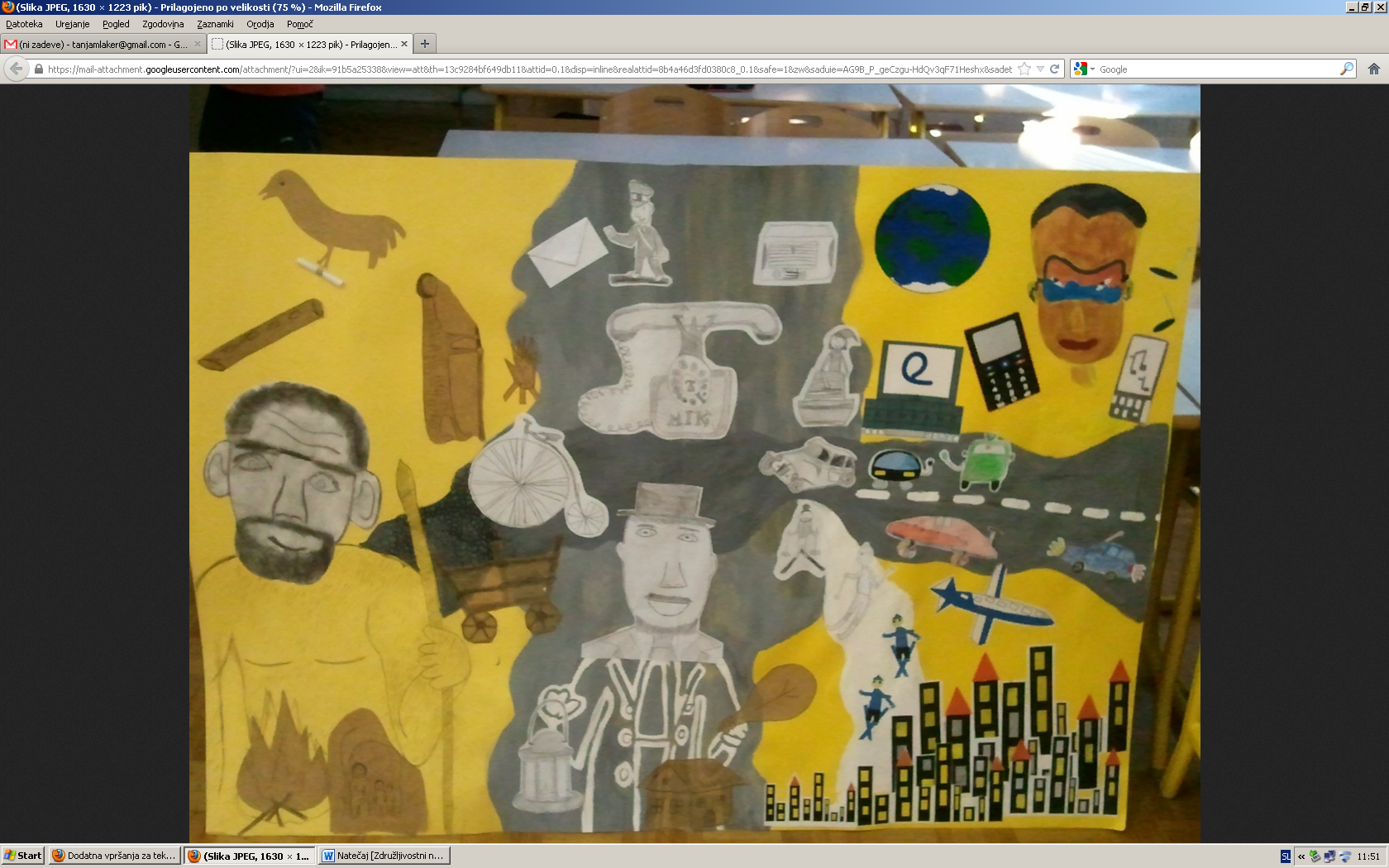 